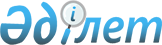 Об утверждении Порядка ввоза и вывоза товаров, необходимых для бесперебойного жизнеобеспечения населения и экономики Республики КазахстанПостановление Правительства Республики Казахстан от 27 марта 2020 года № 146.
      В соответствии с подпунктом 2) пункта 2 Указа Президента Республики Казахстан от 16 марта 2020 года № 287 "О дальнейших мерах по стабилизации экономики" Правительство Республики Казахстан ПОСТАНОВЛЯЕТ:
      1. Утвердить прилагаемый Порядок ввоза и вывоза товаров, необходимых для бесперебойного жизнеобеспечения населения и экономики Республики Казахстан.
      2. Настоящее постановление вводится в действие со дня его подписания. Порядок ввоза и вывоза товаров, необходимых для бесперебойного жизнеобеспечения населения и экономики Республики Казахстан 
      1. Настоящий Порядок ввоза и вывоза товаров, необходимых для бесперебойного жизнеобеспечения населения и экономики Республики Казахстан, разработан в соответствии с подпунктом 2) пункта 2 Указа Президента Республики Казахстан от 16 марта 2020 года № 287 "О дальнейших мерах по стабилизации экономики" и определяет порядок ввоза на территорию Республики Казахстан и вывоза с территории Республики Казахстан товаров, необходимых для бесперебойного жизнеобеспечения населения и экономики Республики Казахстан (далее – Порядок), и действует в период кризисных ситуаций в Республике Казахстан. 
      2. Для целей настоящего Порядка под товарами, необходимыми для бесперебойного жизнеобеспечения населения и экономики Республики Казахстан, на период действия режима чрезвычайного положения понимаются товары, имеющие высокую социальную, медицинскую значимость, в отношении которых имеется высокий риск роста внутренних цен, критического недостатка на внутреннем рынке, которые необходимы для оказания неотложной медицинской помощи, обеспечения продовольственной безопасности и защиты внутреннего рынка (далее – товары).
      3. Центральные государственные органы Республики Казахстан вносят в уполномоченный государственный орган в области регулирования торговой деятельности (далее – уполномоченный орган) предложения по изменению размеров ставок ввозных или вывозных таможенных пошлин или установлению запретов на ввоз/вывоз на/с территорию/территории Республики Казахстан товаров, а также по применению других мер таможенно-тарифного и нетарифного регулирования внешнеторговой деятельности Республики Казахстан, предусмотренных Законом Республики Казахстан от 12 апреля 2004 года "О регулировании торговой деятельности", с приложением следующих экономических обоснований:
      1) обеспеченность внутреннего рынка рассматриваемыми товарами; 
      2) внутреннее производство;
      3) доля импорта таких товаров в общем объеме потребления; 
      4) динамика цен на такие товары на внутреннем и внешних рынках.
      4. Уполномоченный орган выносит предложения центральных государственных органов по изменению размеров ставок ввозных или вывозных таможенных пошлин или установления запрета на ввоз на территорию Республики Казахстан или вывоза с территории Республики Казахстан товаров, а также по применению других мер таможенно-тарифного и нетарифного регулирования внешнеторговой деятельности Республики Казахстан в течение двух рабочих дней со дня поступления таких предложений на рассмотрение Государственной комиссии по обеспечению режима чрезвычайного положения при Президенте Республики Казахстан, образованной в соответствии с Указом Президента Республики Казахстан от 16 марта 2020 года № 285 "О введении чрезвычайного положения в Республике Казахстан" (далее – Государственная комиссия). 
      5. Государственная комиссия рассматривает предложения и принимает одно из следующих решений: 
      1) об одобрении либо отказе в изменении размеров ставок ввозных или вывозных таможенных пошлин; 
      2) об одобрении либо отказе в установлении запрета на ввоз на территорию Республики Казахстан или вывоз с территории Республики Казахстан товаров;
      3) об одобрении либо отказе в применении других мер таможенно-тарифного и нетарифного регулирования внешнеторговой деятельности Республики Казахстан.
      6. При принятии Государственной комиссией положительного решения уполномоченный орган разрабатывает акт по изменению размеров ставок таможенных пошлин, о применении других мер таможенно-тарифного и нетарифного регулирования, а центральные государственные органы в пределах компетенции разрабатывают акт по введению запрета на ввоз на территорию Республики Казахстан или вывоз с территории Республики Казахстан товаров и других мер нетарифного регулирования.
      7. Министерство юстиции Республики Казахстан в течение одного рабочего дня со дня поступления нормативного правового акта осуществляет его государственную регистрацию. 
      8. При принятии акта об изменении ставок ввозных таможенных пошлин уполномоченный орган в течение 10 календарных дней уведомляет Евразийскую экономическую комиссию и государства-члены Евразийского экономического союза о принятии нормативного правового акта.
					© 2012. РГП на ПХВ «Институт законодательства и правовой информации Республики Казахстан» Министерства юстиции Республики Казахстан
				
      Премьер-МинистрРеспублики Казахстан 

 А. Мамин
Утвержден
постановлением Правительства
Республики Казахстан
от 27 марта 2020 года № 146